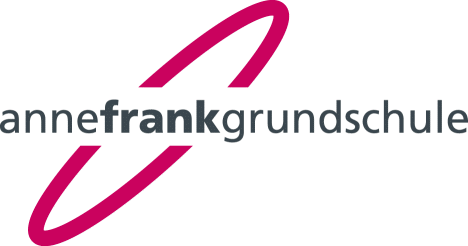 annefrankgrundschule  wilmersdorfer straße 19  79110 freiburg										September 2019Schulbibliothek Liebe Eltern!Im Jahr 2010 hat uns die Stadt Freiburg eine Schulbibliothek eingerichtet und wir können jedes Jahr den Bestand der Bücher erweitern.Jede Klasse hat eine feste Lesezeit, in der sie die Bibliothek nutzen kann. Die Kinder können bei den zwei Ehrenamtlichen Bibliothekshütern und in einer Pause in der Woche bei Frau Driske Bücher ausleihen.Die genauen Zeiten werden noch ausgehängt.Damit ihr Kind in das EDV-System aufgenommen werden und Bücher ausleihen kann, benötigen wir Ihre Unterschrift im Abschnitt unten.Damit unsere Bibliothek auf Dauer in gutem Zustand bleibt, müssen wir Sie bitten, mit uns zusammen folgende Regeln zu beachten:Ihr Kind darf jeweils nur ein Buch ausleihen.Nach zwei Wochen muss das Buch zurückgegeben werden.Bringt Ihr Kind ein ausgeliehenes Buch nicht zurück, müssen Sie den Neupreis erstatten. Dies gilt auch bei Wasserschäden.Wenn Ihr Kind ein Buch mutwillig beschädigt, müssen wir Ihnen einen anteilsmäßigen Betrag in Rechnung stellen.Wir hoffen sehr, dass uns mit Hilfe dieser Regeln der Buchbestand der Bibliothek lange Zeit Freude bereitet. Bitte bestätigen Sie mit Ihrer Unterschrift, dass Sie dieses Schreiben zur Kenntnis genommen haben.Mit freundlichen GrüßenKaroline Schiafone, RektorinBitte abschneiden und an Klassenleitung abgeben ___________________________________Ich habe das Schreiben zur Schulbibliothek vom September 2019 zur Kenntnis genommen.Datum: ……………………	Unterschrift: …………………………………………………………Name des Kindes: ………………………………………………	Klasse: ……………………